Stage 2 Physics - Program 2: Assessment Type 2Science Inquiry Skills and Paragraph AnswersStage 2 Physics Performance StandardsA student undertook an experiment to determine the drag coefficient of a paper coffee filter. The filter was dropped from a fixed height, and its terminal speed, vt, was determined using a stopwatch. The mass was then altered by adding small pieces of plasticine, and the terminal speed recorded again. The experiment was repeated three times. 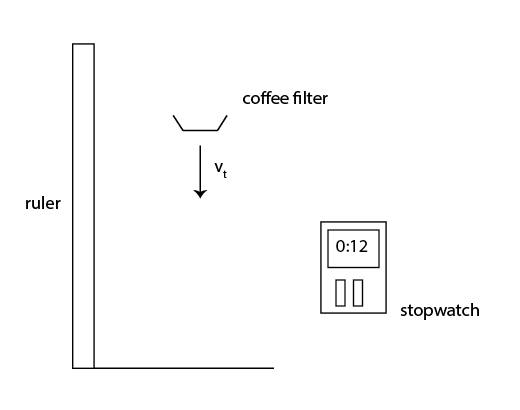 Explain which is the dependent variable in this experiment. ____________________________________________________________________________________________________________________________________________________________________________________________________________________________________________________________________________________________________ (2 marks)Their results are shown in the table below:Explain why repeating an experiment increases accuracy. ____________________________________________________________________________________________________________________________________________________________________________________________________________________________________________________________________________________________________ (2 marks)The student then graphed against m. Sketch a line of best fit on the graph above. Calculate its gradient. ____________________________________________________________________________________________________________________________________________________________________________________________________________________________________________________________________________________________________ (3 marks)Explain if there is any evidence of systematic errors on the graph above. ____________________________________________________________________________________________________________________________________________________________________________________________________________________________________________________________________________________________________ (2 marks)The terminal speed of an object is given by:Where m is the mass, g is the acceleration due to gravity, Cd is the drag coefficient and ρ is the density of the medium. In this experiment, the acceleration due to gravity is 9.81 ms-2, the cross sectional area was 0.0175m2 and the density of air is 1.225 kgm-3.Determine the drag coefficient of the coffee filter. ____________________________________________________________________________________________________________________________________________________________________________________________________________________________________________________________________________________________________ (2 marks)Two students are attempting to determine the magnetic field strength around a solenoid using a current balance apparatus. As a current flows through the balance, a force due to the magnetic field, FB, pushes the balance inside the solenoid downwards. At the open end of the solenoid, the balance is pushed upwards. This is balanced by the force due to gravity, FG, as mass is added to the balance at the open end. When the balance is level,  . The students manipulate the current through the balance and record the mass required to balance. 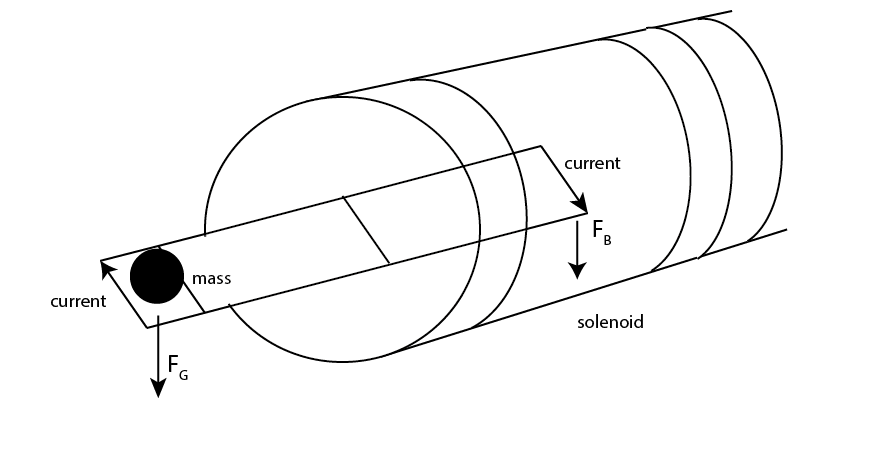 State and explain whether the current through the solenoid is flowing clockwise or anticlockwise. ____________________________________________________________________________________________________________________________________________________________________________________________________________________________________________________________________________________________________ (2 marks)Two students, Marayam and Timothy obtain the following results: Marayam						Timothy	Explain which of the two students has the more precise data. ____________________________________________________________________________________________________________________________________________________________________________________________________________________________________________________________________________________________________ (2 marks)Show that the current balance is level when the mass is given by, where B is the magnetic field strength of the solenoid, I is the current through the current balance, g is the acceleration due to gravity and Δl is the width of the current balance. ____________________________________________________________________________________________________________________________________________________________________________________________________________________________________________________________________________________________________ (3 marks)Timothy’s results are displayed in the graph below:Calculate the gradient of the line of best fit. ____________________________________________________________________________________________________________________________________________________________________________________________________________________________________________________________________________________________________ (3 marks)Use your answer to (d) to calculate the magnetic field strength of the solenoid. The width of the current balance is 0.025 m and the acceleration due to gravity is 9.81 ms-2.____________________________________________________________________________________________________________________________________________________________________________________________________________________________________________________________________________________________________ (3 marks)Marayam found that her results gave the magnetic field strength of the solenoid as 0.20 T. An electronic device used to measure the magnetic field strength directly gave a value of 0.28T. Explain which student had the more accurate data. ____________________________________________________________________________________________________________________________________________________________________________________________________________________________________________________________________________________________________ (2 marks)Cyclotrons are used to produce radioisotopes that are used for medical applications. The South Australian Health and Medical Research Institute (SAHMRI) has a cyclotron which produces radioisotopes for use in identifying and treating cancer. Describe the nature and direction the magnetic field needed to deflect ions into a circular path into the dees of a cyclotron								(6 marks)______________________________________________________________________________________________________________________________________________________________________________________________________________________________________________________________________________________________________________________________________________________________________________________________________________________________________________________________________________________________________________________________________________________________________________________________________________________________________________________________________________________________________________________________________________________________________________________________________________________________________________________________________________________________________________________________________________________________________________________________________________________________________________________________________________________________________________________________________________________________________________________________________________________________________________________________________________________________________________________________________________________________________________________________________Discuss the importance of being able to generate radioisotopes in Adelaide instead of having radioisotopes transported from interstate.                                                                    (6 marks)____________________________________________________________________________________________________________________________________________________________________________________________________________________________________________________________________________________________________________________________________________________________________________________________________________________________________________________________________________________________________________________________________________________________________________________________________________________________________________________________________________________________________________________________________________________________________________________________________________________________________________________________________________________________________________________________________________________________________________________________________________________________________________________________________________________________________________________________________________________________________________________________________________________________________________________________________________________________________________________________________________________________________________________________________________________________________________________________________________________________________________________________________________________________________________________________________________________________________________________________________________________________________________________________________________________________________________________________________________________________________________________________________________________________________________________________________________________________________________________________________________________________________________________________________________________________________________________________________________________________________________________-Investigation, Analysis and EvaluationKnowledge and ApplicationACritically deconstructs a problem and designs a logical, coherent, and detailed physics investigation.Obtains, records, and represents data, using appropriate conventions and formats accurately and highly effectively.Systematically analyses and interprets data and evidence to formulate logical conclusions with detailed justification.Critically and logically evaluates procedures and their effect on data.Demonstrates deep and broad knowledge and understanding of a range of physics concepts.Applies physics concepts highly effectively in new and familiar contexts.Critically explores and understands in depth the interaction between science and society.Communicates knowledge and understanding of physics coherently, with highly effective use of appropriate terms, conventions, and representations.BLogically deconstructs a problem and designs a well-considered and clear physics investigation.Obtains, records, and represents data, using appropriate conventions and formats mostly accurately and effectively. Logically analyses and interprets data and evidence to formulate suitable conclusions with reasonable justification.Logically evaluates procedures and their effect on data.Demonstrates some depth and breadth of knowledge and understanding of a range of physics concepts. Applies physics concepts mostly effectively in new and familiar contexts.Logically explores and understands in some depth the interaction between science and society.Communicates knowledge and understanding of physics mostly coherently, with effective use of appropriate terms, conventions, and representations.CDeconstructs a problem and designs a considered and generally clear physics investigation.Obtains, records, and represents data, using generally appropriate conventions and formats with some errors but generally accurately and effectively. Undertakes some analysis and interpretation of data and evidence to formulate generally appropriate conclusions with some justification.Evaluates procedures and some of their effect on data.Demonstrates knowledge and understanding of a general range of physics concepts. Applies physics concepts generally effectively in new or familiar contexts.Explores and understands aspects of the interaction between science and society.Communicates knowledge and understanding of physics generally effectively, using some appropriate terms, conventions, and representations.DPrepares a basic deconstruction of a problem and an outline of a physics investigation.Obtains, records, and represents data, using conventions and formats inconsistently, with occasional accuracy and effectiveness.Describes data and undertakes some basic interpretation to formulate a basic conclusion.Attempts to evaluate procedures or suggest an effect on data.Demonstrates some basic knowledge and partial understanding of physics concepts. Applies some physics concepts in familiar contexts.Partially explores and recognises aspects of the interaction between science and society.Communicates basic physics information, using some appropriate terms, conventions, and/or representations.EAttempts a simple deconstruction of a problem and a procedure for a physics investigation.Attempts to record and represent some data, with limited accuracy or effectiveness.Attempts to describe results and/or interpret data to formulate a basic conclusion.Acknowledges that procedures affect data.Demonstrates limited recognition and awareness of physics concepts. Attempts to apply physics concepts in familiar contexts.Attempts to explore and identify an aspect of the interaction between science and society.Attempts to communicate information about physics.Mass (g)Trial 1 vt (ms-1)Trial 2 vt (ms-1)Trial 3 vt (ms-1)Average vt (ms-1)0.950.850.890.860.871.901.251.301.281.282.831.501.561.541.533.791.781.801.731.774.741.901.951.851.90Current (A)Mass (g)0.020.0110.040.0230.060.0320.080.0410.100.053Current (A)Mass (g)0.0150.01680.0420.04710.0550.06170.0830.09320.140.157